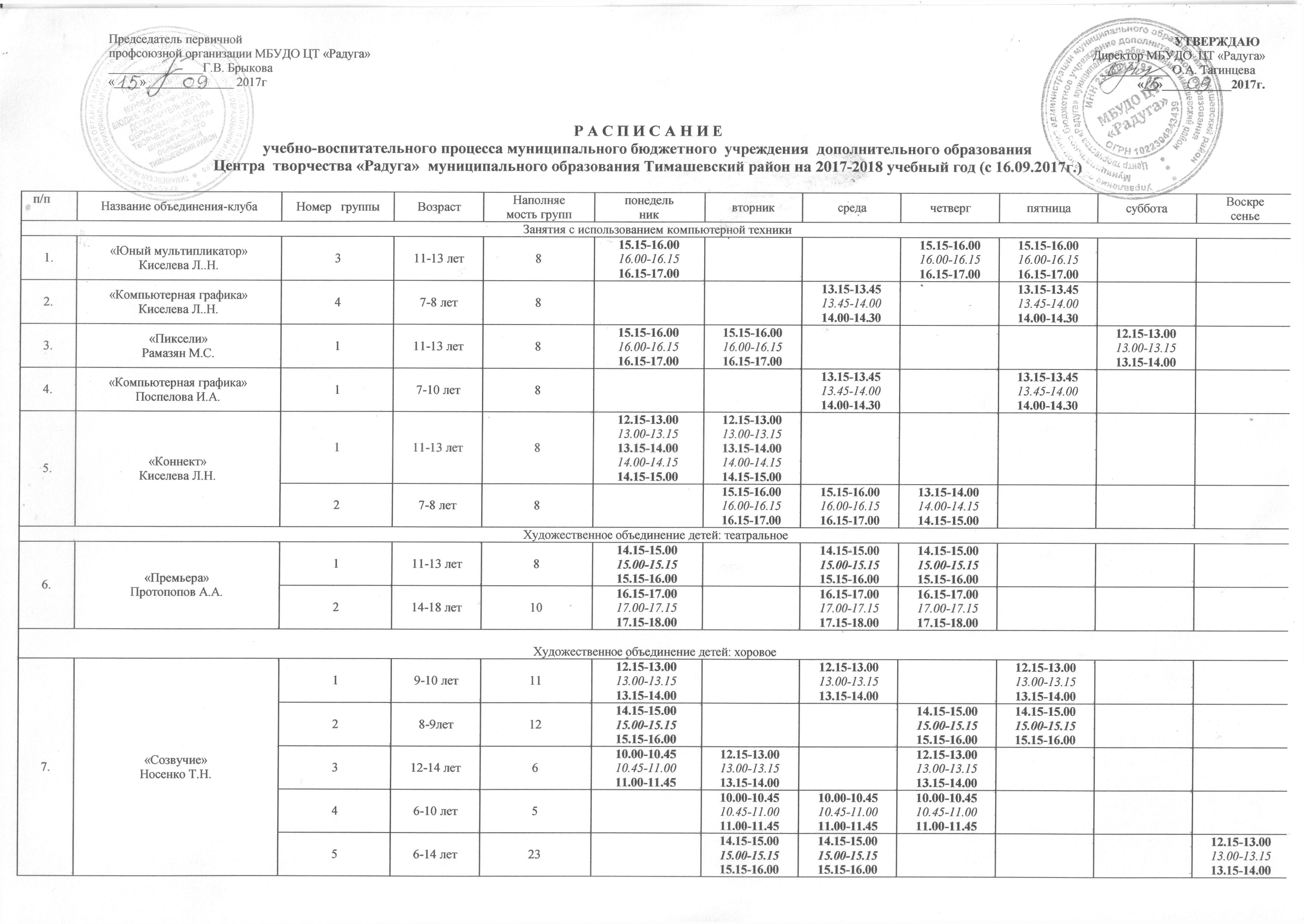 Художественное объединение детей: музыкальноеХудожественное объединение детей: музыкальноеХудожественное объединение детей: музыкальноеХудожественное объединение детей: музыкальноеХудожественное объединение детей: музыкальноеХудожественное объединение детей: музыкальноеХудожественное объединение детей: музыкальноеХудожественное объединение детей: музыкальноеХудожественное объединение детей: музыкальноеХудожественное объединение детей: музыкальноеХудожественное объединение детей: музыкальноеХудожественное объединение детей: музыкальноеХудожественное объединение детей: музыкальноеХудожественное объединение детей: музыкальное8.8.«Эстрадное пение»Чевычелова О.А.Инд.10 летРамазян Л.15.15-16.0016.15-17.008.8.«Эстрадное пение»Чевычелова О.А.Инд.7 летГлушкова А.17.15-18.0012.00-12.4512.00-12.458.8.«Эстрадное пение»Чевычелова О.А.Инд.12 летОлейник Ю. 14.15-15.0015.15-16.0015.15-16.008.8.«Эстрадное пение»Чевычелова О.А.Инд.14 летЛютая М.14.15-15.0014.15-15.0014.15-15.008.8.«Эстрадное пение»Чевычелова О.А.Инд.8 летЗарипов Г.13.15-14.0013.15-14.008.8.«Эстрадное пение»Чевычелова О.А.Инд.15 летМильчанина А.15.15-16.0017.15-18.0017.15-18.008.8.«Эстрадное пение»Чевычелова О.А.Инд.14 летКумпан П.16.15-17.0017.15-18.008.8.«Эстрадное пение»Чевычелова О.А.Инд.14 летЛютая Е.16.15-17.0016.15-17.008.8.«Эстрадное пение»Чевычелова О.А.Инд.14 летПрокопец В.17.15-18.0018.15-19.008.8.«Эстрадное пение»Чевычелова О.А.Инд.10 летПодкина В.13.15-14.0013.15-14.0013.15-14.008.8.«Эстрадное пение»Чевычелова О.А.Инд.14 летЧереватая А.15.15-16.0014.15-15.008.8.«Эстрадное пение»Чевычелова О.А.Инд.8 летПоспелова А.11.00-11.4511.00-11.458.8.«Эстрадное пение»Чевычелова О.А.Инд.10 летСтроготяну М.15.15-16.0015.15-16.008.8.«Эстрадное пение»Чевычелова О.А.группа14 летРеутова А.Реутова Я.Чепурная М.14.15-15.0014.15-15.008.8.«Эстрадное пение»Чевычелова О.А.группа12 летРеутова А.Реутова Я.Чепурная М.14.15-15.0014.15-15.008.8.«Эстрадное пение»Чевычелова О.А.Группа 9 летТюпа Д.Сергеев Т..Неволин Р.13.15-14.0013.15-14.008.8.«Эстрадное пение»Чевычелова О.А.Инд. 10 летГапон В.17.15-18.0017.15-18.008.8.«Эстрадное пение»Чевычелова О.А.Инд.14 летИващук О.16.15-17.0016.15-17.0016.15-17.00Художественное объединение детей: хореографияХудожественное объединение детей: хореографияХудожественное объединение детей: хореографияХудожественное объединение детей: хореографияХудожественное объединение детей: хореографияХудожественное объединение детей: хореографияХудожественное объединение детей: хореографияХудожественное объединение детей: хореографияХудожественное объединение детей: хореографияХудожественное объединение детей: хореографияХудожественное объединение детей: хореографияХудожественное объединение детей: хореографияХудожественное объединение детей: хореографияХудожественное объединение детей: хореография9.9.«Орхидея» (хореография)Дзюба Е.Г.17-8 лет1210.45-11.3011.30-11.4511.45-12.3010.45-11.3011.30-11.4511.45-12.3010.45-11.3011.30-11.4511.45-12.309.9.«Орхидея» (хореография)Дзюба Е.Г.28-9 лет909.00-09.4509.45-10.0010.00-10.4509.00-09.4509.45-10.0010.00-10.4509.00-09.4509.45-10.0010.00-10.459.9.«Орхидея» (хореография)Дзюба Е.Г.310-11 лет1113.15-14.0014.00-14.1514.15-15.0013.15-14.0014.00-14.1514.15-15.0009.00-09.4509.45-10.0010.00-10.459.9.«Орхидея» (хореография)Дзюба Е.Г.414-15 лет1415.15-16.0016.00-16.1516.15-17.0015.15-16.0016.00-16.1516.15-17.0015.15-16.0016.00-16.1516.15-17.009.9.«Орхидея» (хореография)Дзюба Е.Г.516-17  лет1217.15-18.0018.00-18.1518.15-19.0017.15-18.0018.00-18.1518.15-19.0017.15-18.0018.00-18.1518.15-19.009.9.«Орхидея» (хореография)Дзюба Е.Г.67-14 лет1211.00-11.4511.45-12.0012.00-12.4512.45-13.0013.00-13.4511.00-11.4511.45-12.0012.00-12.4512.45-13.0013.00-13.4510.10.«Незабудки»Темир А..Г.16-7 лет1513.15-13.4513.45-14.0014.00-14.3015.15-15.4515.45-16.0016.00-16.3010.10.«Незабудки»Темир А..Г.26-7 лет1513.15-13.4513.45-14.0014.00-14.3013.15-13.4513.45-14.0014.00-14.3010.10.«Незабудки»Темир А..Г.34-5 лет1517.15-17.4517.45-18.0018.00-18.3014.00-14.3014.40-14.4514.45-15.15Художественное объединение детей: изобразительное искусствоХудожественное объединение детей: изобразительное искусствоХудожественное объединение детей: изобразительное искусствоХудожественное объединение детей: изобразительное искусствоХудожественное объединение детей: изобразительное искусствоХудожественное объединение детей: изобразительное искусствоХудожественное объединение детей: изобразительное искусствоХудожественное объединение детей: изобразительное искусствоХудожественное объединение детей: изобразительное искусствоХудожественное объединение детей: изобразительное искусствоХудожественное объединение детей: изобразительное искусствоХудожественное объединение детей: изобразительное искусствоХудожественное объединение детей: изобразительное искусствоХудожественное объединение детей: изобразительное искусство11.11.«Палитра»Поспелова И.А.27-10 лет1010.00-10.4510.45-11.0011.00-11.4510.00-10.4510.45-11.0011.00-11.4509.00-09.4509.45-10.0010.00-10.4509.00-09.4509.45-10.0010.00-10.4511.11.«Палитра»Поспелова И.А.37-10 лет1213.15-14.0014.00-14.1514.15-15.0011.00-11.4511.45-12.0012.00-12.4511.00-11.4511.45-12.0012.00-12.4511.11.«Палитра»Поспелова И.А.47-10 лет1008.00-08.4508.45-09.0009.00-09.4509.45-10.0010.00-10.4510.45-11.0011.00-11.4509.00-09.4509.45-10.0010.00-10.45Художественное объединение детей: шахматный клубХудожественное объединение детей: шахматный клубХудожественное объединение детей: шахматный клубХудожественное объединение детей: шахматный клубХудожественное объединение детей: шахматный клубХудожественное объединение детей: шахматный клубХудожественное объединение детей: шахматный клубХудожественное объединение детей: шахматный клубХудожественное объединение детей: шахматный клубХудожественное объединение детей: шахматный клубХудожественное объединение детей: шахматный клубХудожественное объединение детей: шахматный клубХудожественное объединение детей: шахматный клубХудожественное объединение детей: шахматный клуб12.«Шахматы»Рамазян М.С.«Шахматы»Рамазян М.С.17-10 лет1010.00-10.4510.45-11.0011.00-11.4510.00-10.4510.45-11.0011.00-11.4510.00-10.4510.45-11.0011.00-11.4510.00-10.4510.45-11.0011.00-11.4512.«Шахматы»Рамазян М.С.«Шахматы»Рамазян М.С.211-13 лет1113.15-14.0014.00-14.1514.15-15.0013.15-14.0014.00-14.1514.15-15.0015.15-16.0016.00-16.1516.15-17.0012.«Шахматы»Рамазян М.С.«Шахматы»Рамазян М.С.310-14 лет1213.15-14.0014.00-14.1514.15-15.0013.15-14.0014.00-14.1514.15-15.0013.15-14.0014.00-14.1514.15-15.00Занятия в кружках юных туристов и краеведовЗанятия в кружках юных туристов и краеведовЗанятия в кружках юных туристов и краеведовЗанятия в кружках юных туристов и краеведовЗанятия в кружках юных туристов и краеведовЗанятия в кружках юных туристов и краеведовЗанятия в кружках юных туристов и краеведовЗанятия в кружках юных туристов и краеведовЗанятия в кружках юных туристов и краеведовЗанятия в кружках юных туристов и краеведовЗанятия в кружках юных туристов и краеведовЗанятия в кружках юных туристов и краеведовЗанятия в кружках юных туристов и краеведовЗанятия в кружках юных туристов и краеведов13.«Краевед»Ермолович Л.В.«Краевед»Ермолович Л.В.113-17 лет1015.15-16.0016.00-16.1516.15-17.0013.15-14.0014.00-14.1514.15-15.0015.15-16.0016.00-16.1516.15-17.0013.«Краевед»Ермолович Л.В.«Краевед»Ермолович Л.В.213-17 лет1014.15-15.0015.00-15.1515.15-16.0015.15-16.0016.00-16.1516.15-17.0014.15-15.0015.00-15.1515.15-16.0013.«Краевед»Ермолович Л.В.«Краевед»Ермолович Л.В.313-16  лет1013.15-14.0013.15-14.0014.00-14.1514.15-15.0013.15-14.0014.00-14.1514.15-15.0013.15-14.0014.«Этнография»Брыкова Г.В.«Этнография»Брыкова Г.В.113-17 лет1115.15-16.0016.00-16.1516.15-17.0015.15-16.0016.00-16.1516.15-17.0016.15-17.0015.15-16.0014.«Этнография»Брыкова Г.В.«Этнография»Брыкова Г.В.213-16 лет1013.15-14.0014.00-14.1514.15-15.0013.15-14.0014.00-14.1514.15-15.0014.15-15.0015.00-15.1515.15-16.0014.«Этнография»Брыкова Г.В.«Этнография»Брыкова Г.В.313-17 лет1013.15-14.0014.00-14.1514.15-15.0013.15-14.0014.00-14.1514.15-15.0015.15-16.0013.15-14.0015.«Поиск»Барашкина Н.И.«Поиск»Барашкина Н.И.113-16  лет1015.15-16.0016.00-16.1516.15-17.0016.15-17.0015.15-16.0016.00-16.1516.15-17.0016.15-17.0015.«Поиск»Барашкина Н.И.«Поиск»Барашкина Н.И.211-14 лет1014.15-15.0015.00-15.1515.15-16.0014.15-15.0015.00-15.1515.15-16.0014.15-15.0015.00-15.1515.15-16.0015.«Поиск»Барашкина Н.И.«Поиск»Барашкина Н.И.38-11 лет1011.00-11.4513.15-14.0013.15-14.0014.00-14.1514.15-15.0013.15-14.0014.00-14.1514.15-15.0015.«Поиск»Барашкина Н.И.«Поиск»Барашкина Н.И.48-11 лет1011.00-11.4511.00-11.4513.15-14.0011.00-11.4511.00-11.4513.15-14.00Занятия физкультурно-спортивного профиляЗанятия физкультурно-спортивного профиляЗанятия физкультурно-спортивного профиляЗанятия физкультурно-спортивного профиляЗанятия физкультурно-спортивного профиляЗанятия физкультурно-спортивного профиляЗанятия физкультурно-спортивного профиляЗанятия физкультурно-спортивного профиляЗанятия физкультурно-спортивного профиляЗанятия физкультурно-спортивного профиляЗанятия физкультурно-спортивного профиляЗанятия физкультурно-спортивного профиляЗанятия физкультурно-спортивного профиляЗанятия физкультурно-спортивного профиля16.«Спортик»Олейник Т.В.«Спортик»Олейник Т.В.17-10  лет1210.00-10.4510.45-11.0011.00-11.4510.00-10.4510.45-11.0011.00-11.4510.00-10.4510.45-11.0011.00-11.4510.00-10.4510.45-11.0011.00-11.4516.«Спортик»Олейник Т.В.«Спортик»Олейник Т.В.27-10 лет1215.15-16.0016.00-16.1516.15-17.0017.15-18.0018.00-18.1518.15-19.0015.15-16.0016.00-16.1516.15-17.0015.15-16.0016.00-16.1516.15-17.0016.«Спортик»Олейник Т.В.«Спортик»Олейник Т.В.37-10 лет1213.15-14.0014.00-14.1514.15-15.0013.15-14.0014.00-14.1514.15-15.0013.15-14.0014.00-14.1514.15-15.0016.«Спортик»Олейник Т.В.«Спортик»Олейник Т.В.47-10 лет1215.15-16.0016.00-16.1516.15-17.0013.15-14.0014.00-14.1514.15-15.0013.15-14.0014.00-14.1514.15-15.0013.15-14.0014.00-14.1514.15-15.0016.«Спортик»Олейник Т.В.«Спортик»Олейник Т.В.57-10 лет1215.15-16.0016.00-16.1516.15-17.0015.15-16.0016.00-16.1516.15-17.0008.00-08.4508.45-09.0009.00-09.4508.00-08.4508.45-09.0009.00-09.45Художественное объединение детей: прикладное творчествоХудожественное объединение детей: прикладное творчествоХудожественное объединение детей: прикладное творчествоХудожественное объединение детей: прикладное творчествоХудожественное объединение детей: прикладное творчествоХудожественное объединение детей: прикладное творчествоХудожественное объединение детей: прикладное творчествоХудожественное объединение детей: прикладное творчествоХудожественное объединение детей: прикладное творчествоХудожественное объединение детей: прикладное творчествоХудожественное объединение детей: прикладное творчествоХудожественное объединение детей: прикладное творчествоХудожественное объединение детей: прикладное творчествоХудожественное объединение детей: прикладное творчество17.«Калинка»Прокопец И.Н.«Калинка»Прокопец И.Н.17-8 лет1215.15-16.0016.00-16.1516.15-17.0009.00-09.4509.45-10.0010.00-10.4517.«Калинка»Прокопец И.Н.«Калинка»Прокопец И.Н.28-9 лет1213.15-14.0014.00-14.1514.15-15.0015.15-16.0016.00-16.1516.15-17.0011.00-11.4511.45-12.0012.00-12.4517.«Калинка»Прокопец И.Н.«Калинка»Прокопец И.Н.38-9 лет1013.15-14.0014.00-14.1514.15-15.0013.15-14.0014.00-14.1514.15-15.0013.15-14.0014.00-14.1514.15-15.0017.«Калинка»Прокопец И.Н.«Калинка»Прокопец И.Н.49-10 лет 1215.15-16.0016.00-16.1516.15-17.0017.15-18.0018.00-18.1518.15-19.0015.15-16.0016.00-16.1516.15-17.0017.«Калинка»Прокопец И.Н.«Калинка»Прокопец И.Н.58-9 лет1213.15-14.0014.00-14.1514.15-15.0013.15-14.0014.00-14.1514.15-15.0015.00-15.1515.15-16.0016.00-16.1516.15-17.0018.«Колобок»Пронищева Н.Г.«Колобок»Пронищева Н.Г.17-10 лет1012.15-13.0013.00-13.1513.15-14.0012.15-13.0013.00-13.1513.15-14.0012.15-13.0013.00-13.1513.15-14.0018.«Колобок»Пронищева Н.Г.«Колобок»Пронищева Н.Г.27-10 лет1014.15-15.0015.00-15.1515.15-16.0014.15-15.0015.00-15.1515.15-16.0014.15-15.0015.00-15.1515.15-16.0018.«Колобок»Пронищева Н.Г.«Колобок»Пронищева Н.Г.37-10 лет1014.15-15.0015.00-15.1515.15-16.0012.15-13.0013.00-13.1513.15-14.0012.15-13.0013.00-13.1513.15-14.0012.15-13.0013.00-13.1513.15-14.0018.«Колобок»Пронищева Н.Г.«Колобок»Пронищева Н.Г.47-10 лет1512.15-13.0013.00-13.1513.15-14.0010.00-10.4510.45-11.0011.00-11.4510.00-10.4510.45-11.0011.00-11.4519.«Белошвейка»Антонова Л.Г.«Белошвейка»Антонова Л.Г.19-13 лет1013.15-14.0014.00-14.1514.15-15.0013.15-14.0014.00-14.1514.15-15.0013.15-14.0014.00-14.1514.15-15.0019.«Белошвейка»Антонова Л.Г.«Белошвейка»Антонова Л.Г.210-13 лет1015.15-16.0016.00-16.1516.15-17.0015.15-16.0016.00-16.1516.15-17.0015.15-16.0016.00-16.1516.15-17.0019.«Белошвейка»Антонова Л.Г.«Белошвейка»Антонова Л.Г.311-14лет1013.15-14.0014.00-14.1514.15-15.0015.15-16.0016.00-16.1516.15-17.0013.15-14.0014.00-14.1514.15-15.0020.«Народная вышивка»Ермоленко А.В.«Народная вышивка»Ермоленко А.В.111-13 лет1209.00-09.4509.45-10.0010.00-10.4509.00-09.4509.45-10.0010.00-10.4509.00-09.4509.45-10.0010.00-10.4520.«Народная вышивка»Ермоленко А.В.«Народная вышивка»Ермоленко А.В.211-13 лет1215.15-16.0016.00-16.1516.15-17.0015.15-16.0016.00-16.1516.15-17.0015.15-16.0016.00-16.1516.15-17.0021.«Золотая соломка»Ермоленко А.В.«Золотая соломка»Ермоленко А.В.111-13 лет1213.15-14.0014.00-14.1514.15-15.0015.15-16.0016.00-16.1516.15-17.0013.15-14.0014.00-14.1514.15-15.0021.«Золотая соломка»Ермоленко А.В.«Золотая соломка»Ермоленко А.В.211-13 лет1413.15-14.0014.00-14.1514.15-15.0013.15-14.0014.00-14.1514.15-15.0015.15-16.0016.00-16.1516.15-17.0022.«Волшебный клубок»Кондрыко И.Н.«Волшебный клубок»Кондрыко И.Н.17-10 лет1213.15-14.0014.00-14.1514.15-15.0013.15-14.0014.00-14.1514.15-15.0022.«Волшебный клубок»Кондрыко И.Н.«Волшебный клубок»Кондрыко И.Н.27-10лет1215.15-16.0016.00-16.1516.15-17.0015.15-16.0016.00-16.1516.15-17.0013.15-14.0014.00-14.1514.15-15.0022.«Волшебный клубок»Кондрыко И.Н.«Волшебный клубок»Кондрыко И.Н.37-10 лет1017.15-18.0018.00-18.1518.15-19.0017.15-18.0018.00-18.1518.15-19.0015.15-16.0016.00-16.1516.15-17.0022.«Волшебный клубок»Кондрыко И.Н.«Волшебный клубок»Кондрыко И.Н.411-13 лет 1015.15-16.0016.00-16.1516.15-17.0015.15-16.0016.00-16.1516.15-17.0013.15-14.0014.00-14.1514.15-15.0022.«Волшебный клубок»Кондрыко И.Н.«Волшебный клубок»Кондрыко И.Н.57-10 лет1009.00-09.4509.45-10.0010.00-10.4508.00-08.4508.45-09.0009.00-09.4509.45-10.0010.00-10.4510.45-11.0011.00-11.4523.«Силуэт»Глушкова С.А.«Силуэт»Глушкова С.А.111-13 лет1008.00-08.4508.45-09.0009.00-09.4509.45-10.0010.00-10.4510.45-11.0011.00-11.4510.00-10.4510.45-11.0011.00-11.4523.«Силуэт»Глушкова С.А.«Силуэт»Глушкова С.А.27-10 лет1213.15-14.0014.00-14.1514.15-15.0013.15-14.0014.00-14.1514.15-15.0013.15-14.0014.00-14.1514.15-15.0023.«Силуэт»Глушкова С.А.«Силуэт»Глушкова С.А.311-13 лет1015.15-16.0016.00-16.1516.15-17.0015.15-16.0016.00-16.1516.15-17.0015.15-16.0016.00-16.1516.15-17.0023.«Силуэт»Глушкова С.А.«Силуэт»Глушкова С.А.47-10 лет1013.15-14.0014.00-14.1514.15-15.0013.15-14.0014.00-14.1514.15-15.0010.00-10.4510.45-11.0011.00-11.4523.«Силуэт»Глушкова С.А.«Силуэт»Глушкова С.А.57-10 лет10(ООШ № 21)17.15-18.0018.00-18.1518.15-19.0017.15-18.0018.00-18.1518.15-19.0017.15-18.0018.00-18.1518.15-19.0024.«Мастерицы»Мезенцева Н.Н.«Мастерицы»Мезенцева Н.Н.19-10 лет1015.15-16.0016.00-16.1516.15-17.0013.15-14.0014.00-14.1514.15-15.0011.00-11.4511.45-12.0012.00-12.4511.00-11.4511.45-12.0012.00-12.4524.«Мастерицы»Мезенцева Н.Н.«Мастерицы»Мезенцева Н.Н.29-10 лет1010.00-10.4510.45-11.0011.00-11.4510.00-10.4510.45-11.0011.00-11.4510.00-10.4510.45-11.0011.00-11.4509.00-09.4509.45-10.0010.00-10.4509.00-09.4509.45-10.0010.00-10.4524.«Мастерицы»Мезенцева Н.Н.«Мастерицы»Мезенцева Н.Н.37-9 лет1013.15-14.0014.00-14.1514.15-15.0013.15-14.0014.00-14.1514.15-15.0024.«Мастерицы»Мезенцева Н.Н.«Мастерицы»Мезенцева Н.Н.47-9 лет1010.00-10.4510.45-11.0011.00-11.4510.00-10.4510.45-11.0011.00-11.4524.«Мастерицы»Мезенцева Н.Н.«Мастерицы»Мезенцева Н.Н.57-9 лет1013.15-14.0014.00-14.1514.15-15.0013.15-14.0014.00-14.1514.15-15.0025.«Фантазеры» Сукиасян С.Н.«Фантазеры» Сукиасян С.Н.17-10 лет1510.00-10.4510.45-11.0011.00-11.4510.00-10.4510.45-11.0011.00-11.4525.«Фантазеры» Сукиасян С.Н.«Фантазеры» Сукиасян С.Н.211-13 лет1513.15-14.0014.00-14.1514.15-15.0013.15-14.0014.00-14.1514.15-15.0013.15-14.0014.00-14.1514.15-15.0025.«Фантазеры» Сукиасян С.Н.«Фантазеры» Сукиасян С.Н.311-13 лет1215.15-16.0016.00-16.1516.15-17.0015.15-16.0016.00-16.1516.15-17.0015.15-16.0016.00-16.1516.15-17.0025.«Фантазеры» Сукиасян С.Н.«Фантазеры» Сукиасян С.Н.411-13 лет1213.15-14.0014.00-14.1514.15-15.0009.00-09.4509.45-10.0010.00-10.4513.15-14.0014.00-14.1514.15-15.0026.«Бисеринка»Капьятец М.В.«Бисеринка»Капьятец М.В.17-10 лет1513.15-14.0014.00-14.1514.15-15.0010.00-10.4510.45-11.0011.00-11.4510.00-10.4510.45-11.0011.00-11.4526.«Бисеринка»Капьятец М.В.«Бисеринка»Капьятец М.В.27-10 лет1213.15-14.0014.00-14.1514.15-15.0013.15-14.0014.00-14.1514.15-15.0013.15-14.0014.00-14.1514.15-15.0026.«Бисеринка»Капьятец М.В.«Бисеринка»Капьятец М.В.37-10 лет1213.15-14.0014.00-14.1514.15-15.0015.15-16.0016.00-16.1516.15-17.0015.15-16.0016.00-16.1516.15-17.0026.«Бисеринка»Капьятец М.В.«Бисеринка»Капьятец М.В.411-13 лет1215.15-16.0016.00-16.1516.15-17.0015.15-16.0016.00-16.1516.15-17.0015.15-16.0016.00-16.1516.15-17.0027.«Природная мастерская»Дзюба А.Г.«Природная мастерская»Дзюба А.Г.17-10 лет1509.00-09.4509.45-10.0010.00-10.4509.00-09.4509.45-10.0010.00-10.4527.«Природная мастерская»Дзюба А.Г.«Природная мастерская»Дзюба А.Г.27-10 лет1509.00-09.4509.45-10.0010.00-10.4509.00-09.4509.45-10.0010.00-10.4527.«Природная мастерская»Дзюба А.Г.«Природная мастерская»Дзюба А.Г.311-13 лет1013.15-14.0014.00-14.1514.15-15.0013.15-14.0014.00-14.1514.15-15.0013.15-14.0014.00-14.1514.15-15.0027.«Природная мастерская»Дзюба А.Г.«Природная мастерская»Дзюба А.Г.411-13 лет1015.15-16.0016.00-16.1516.15-17.0013.15-14.0014.00-14.1514.15-15.0013.15-14.0014.00-14.1514.15-15.0027.«Природная мастерская»Дзюба А.Г.«Природная мастерская»Дзюба А.Г.511-13 лет1015.15-16.0016.00-16.1516.15-17.0015.15-16.0016.00-16.1516.15-17.0013.15-14.0014.00-14.1514.15-15.0013.15-14.0014.00-14.1514.15-15.0027.«Природная мастерская»Дзюба А.Г.«Природная мастерская»Дзюба А.Г.614-16 лет115.15-16.0016.00-16.1516.15-17.0015.15-16.0016.00-16.1516.15-17.0028.«Юные волшебники»Огородникова А.В.«Юные волшебники»Огородникова А.В.17-10 лет1010.00-10.4510.45-11.0011.00-11.4510.00-10.4510.45-11.0011.00-11.4509.00-09.4509.45-10.0010.00-10.4528.«Юные волшебники»Огородникова А.В.«Юные волшебники»Огородникова А.В.27-10 лет1010.00-10.4510.45-11.0011.00-11.4510.00-10.4510.45-11.0011.00-11.4511.00-11.4511.45-12.0012.00-12.45Объединения социально-педагогической направленностиОбъединения социально-педагогической направленностиОбъединения социально-педагогической направленностиОбъединения социально-педагогической направленностиОбъединения социально-педагогической направленностиОбъединения социально-педагогической направленностиОбъединения социально-педагогической направленностиОбъединения социально-педагогической направленностиОбъединения социально-педагогической направленностиОбъединения социально-педагогической направленностиОбъединения социально-педагогической направленностиОбъединения социально-педагогической направленностиОбъединения социально-педагогической направленностиОбъединения социально-педагогической направленности29.«Счастливый английский»Бунякова Е.В.«Счастливый английский»Бунякова Е.В.111-12 лет1215.15-16.0015.15-16.0029.«Счастливый английский»Бунякова Е.В.«Счастливый английский»Бунякова Е.В.28-9 лет1213.15-14.0014.00-14.1514.15-15.0013.15-14.0014.00-14.1514.15-15.0029.«Счастливый английский»Бунякова Е.В.«Счастливый английский»Бунякова Е.В.39-10 лет1211.00-11.4513.15-14.0011.00-11.4513.15-14.0011.00-11.4513.15-14.0029.«Счастливый английский»Бунякова Е.В.«Счастливый английский»Бунякова Е.В.410-11 лет1210.00-10.4514.15-15.0010.00-10.4514.15-15.0010.00-10.4514.15-15.0029.«Счастливый английский»Бунякова Е.В.«Счастливый английский»Бунякова Е.В.58-9 лет1210.00-10.4510.45-11.0011.00-11.4510.00-10.4510.45-11.0011.00-11.4530.«Возрождение»Брыкова Е.Г.«Возрождение»Брыкова Е.Г.111-13 лет1013.15-14.0014.00-14.1514.15-15.0013.15-14.0014.00-14.1514.15-15.0013.15-14.0014.00-14.1514.15-15.0030.«Возрождение»Брыкова Е.Г.«Возрождение»Брыкова Е.Г.212 лет1215.15-16.0016.00-16.1516.15-17.0015.15-16.0016.00-16.1516.15-17.0013.15-14.0014.00-14.1514.15-15.0013.15-14.0014.00-14.1514.15-15.0030.«Возрождение»Брыкова Е.Г.«Возрождение»Брыкова Е.Г.314-15 лет1015.15-16.0016.00-16.1516.15-17.0015.15-16.0016.00-16.1516.15-17.0015.15-16.0016.00-16.1516.15-17.0015.15-16.0016.00-16.1516.15-17.0030.«Возрождение»Брыкова Е.Г.«Возрождение»Брыкова Е.Г.47 лет1213.15-14.0014.00-14.1514.15-15.0011.00-11.4511.45-12.0012.00-12.4511.00-11.4511.45-12.0012.00-12.4530.«Возрождение»Брыкова Е.Г.«Возрождение»Брыкова Е.Г.56-7 лет1110.00-10.3010.30-10.4510.45-11.1510.00-10.3010.30-10.4510.45-11.1530.«Возрождение»Брыкова Е.Г.«Возрождение»Брыкова Е.Г.66-7 лет1011.30-12.0012.00-12.1512.15-12.4511.30-12.0012.00-12.1512.15-12.4531.«Родничок»Буряк И.В.«Родничок»Буряк И.В.15-6 лет1009.30-10.0010.00-10.1510.15-10.4509.30-10.0010.00-10.1510.15-10.4509.30-10.0010.00-10.1510.15-10.4509.30-10.0010.00-10.1510.15-10.4509.30-10.0010.00-10.1510.15-10.4512.30-13.0013.00-13.1513.15-13.4531.«Родничок»Буряк И.В.«Родничок»Буряк И.В.15-6 лет1011.30-12.0012.00-12.1512.15-12.4511.30-12.0012.00-12.1512.15-12.4511.30-12.0012.00-12.1512.15-12.4511.30-12.0012.00-12.1512.15-12.4511.30-12.0012.00-12.1512.15-12.4514.30-15.0015.00-15.1515.15-15.4532.«Эврика»Рассказова О.А.«Эврика»Рассказова О.А.111-12 лет1513.15-14.0014.00-14.1514.15-15.0013.15-14.0014.00-14.1514.15-15.0010.00-10.4510.45-11.0011.00-11.4532.«Эврика»Рассказова О.А.«Эврика»Рассказова О.А.212-13 лет1515.15-16.0016.00-16.1516.15-17.0013.15-14.0014.00-14.1514.15-15.0013.15-14.0014.00-14.1514.15-15.0032.«Эврика»Рассказова О.А.«Эврика»Рассказова О.А.313-14 лет1515.15-16.0016.00-16.1516.15-17.0015.15-16.0016.00-16.1516.15-17.0012.00-12.4512.45-13.0013.00-13.4532.«Эврика»Рассказова О.А.«Эврика»Рассказова О.А.415-16 лет1013.15-14.0014.00-14.1514.15-15.0015.15-16.0016.00-16.1516.15-17.0015.15-16.0016.00-16.1516.15-17.0033.«ЮИДД»Филь И.В.«ЮИДД»Филь И.В.18-9 лет1010.00-10.4510.45-11.0011.00-11.4510.00-10.4510.45-11.0011.00-11.4510.00-10.4510.45-11.0011.00-11.4533.«ЮИДД»Филь И.В.«ЮИДД»Филь И.В.28-9 лет1013.15-14.0014.00-14.1514.15-15.0013.15-14.0014.00-14.1514.15-15.0013.15-14.0014.00-14.1514.15-15.0034.«Гармония»Селезень Е.А.«Гармония»Селезень Е.А.18- 9 лет813.15-14.0014.00-14.1514.15-15.0013.15-14.0014.00-14.1514.15-15.0034.«Гармония»Селезень Е.А.«Гармония»Селезень Е.А.28- 9  лет815.15-16.0016.00-16.1516.15-17.0015.15-16.0016.00-16.1516.15-17.0035.«Ручеек»Иванченко Н.А.«Ручеек»Иванченко Н.А.15-7 лет1209.00-09.3009.30-09.4509.45-10.1510.15-10.3010.30-11.0009.00-09.3009.30-09.4509.45-10.1510.15-10.3010.30-11.0009.00-09.3009.30-09.4509.45-10.1510.15-10.3010.30-11.0009.00-09.3009.30-09.4509.45-10.1510.15-10.3010.30-11.0035.«Ручеек»Иванченко Н.А.«Ручеек»Иванченко Н.А.27-10 лет1410.00-10.4510.45-11.0011.00-11.4511.45-12.0012.00-12.4511.15-12.0012.00-12.1512.15-13.0011.15-12.0012.00-12.1512.15-13.0011.15-12.0012.00-12.1512.15-13.0011.15-12.0012.00-12.1512.15-13.0009.00-09.4509.45-10.0010.00-10.4510.45-11.0011.00-11.4536.«Околица»Желтова Н. А.«Околица»Желтова Н. А.18-12 лет1515.15-16.0016.00-16.1516.15-17.0010.00-10.4510.45-11.0011.00-11.4536.«Околица»Желтова Н. А.«Околица»Желтова Н. А.213-15 лет1514.15-15.0015.00-15.1515.15-16.0012.00-12.4512.45-13.0013.00-13.4537.«Эрудит»Буравлева Н.М.«Эрудит»Буравлева Н.М.113-15 лет1514.15-15.0015.00-15.1515.15-16.0009.00-09.4509.45-10.0010.00-10.4537.«Эрудит»Буравлева Н.М.«Эрудит»Буравлева Н.М.215-17 лет1516.15-17.0017.00-17.1517.15-18.0011.00-11.4511.45-12.0012.00-12.45